	Vadovaudamasi Lietuvos Respublikos vietos savivaldos įstatymo 16 straipsnio 2 dalies 26 punktu, Lietuvos Respublikos valstybės ir savivaldybių turto valdymo, naudojimo ir disponavimo juo įstatymo 14 straipsnio 1 dalies 1 punktu, Pagėgių savivaldybei nuosavybės teise priklausančio turto valdymo, naudojimo ir disponavimo juo tvarkos aprašo, patvirtinto Pagėgių savivaldybės tarybos 2015 m. vasario 10 d. sprendimu Nr. T-27 „Dėl Pagėgių savivaldybei nuosavybės teise priklausančio turto valdymo, naudojimo ir disponavimo juo tvarkos aprašo patvirtinimo“, 11 punktu, 16.1 papunkčiu ir atsižvelgdama į Pagėgių savivaldybės viešosios bibliotekos direktorės 2018 m. kovo 6 raštą Nr. SD-16 „Dėl patalpų suteikimo“, Pagėgių savivaldybės taryba n u s p r e n d ž i a :           		1. Suteikti Pagėgių savivaldybės viešajai bibliotekai neatlygintinai valdyti ir naudoti pagal panaudos sutartį 5 metų laikotarpiui Pagėgių savivaldybei nuosavybės teise priklausančias ir šiuo metu Pagėgių savivaldybės Natkiškių Zosės Petraitienės pagrindinės mokyklos patikėjimo teise valdomas patalpas: patalpa Nr. 1-31 (plotas − 41,43 kv. m) su bendro naudojimo patalpomis: Nr. 1-32 (plotas − 2,94 kv. m), Nr. 1-33 (plotas − 3,72  kv. m), Nr. 1-34 (plotas − 2,55 kv. m), Nr. 1-35 (plotas − 1,63 kv. m), iš viso bendras plotas – 52,27 kv. m,  esančiomis pastate, kurio unikalus Nr. 8898-8003-8014, bendras plotas − 2448,65 kv. m, žymėjimas 1C2b, registro Nr. 50/121738, kadastro duomenų fiksavimo data 1995-12-12, adresu: Zosės Petraitienės g. 4, Natkiškių kaime, Natkiškių seniūnijoje, Pagėgių savivaldybėje, įstatuose numatytai veiklai vykdyti.	2. Įpareigoti Pagėgių savivaldybės Natkiškių Zosės Petraitienės pagrindinės mokyklos direktorę Genovaitę Švalkūnienę ir Pagėgių savivaldybės viešosios bibliotekos direktorę Mildą Jašinskaitę-Jasevičienę pasirašyti panaudos sutartį ir perdavimo − priėmimo aktą.	3. Sprendimą paskelbti Pagėgių savivaldybės interneto svetainėje www.pagegiai.lt.                     Šis sprendimas gali būti skundžiamas Lietuvos Respublikos administracinių bylų teisenos įstatymo nustatyta tvarka. SUDERINTA:	Administracijos direktorė                                                                                   Dainora Butvydienė   Bendrojo ir juridinio skyriaus vyriausiasis specialistas                                     Valdas VytuvisKalbos ir archyvo tvarkytoja                                                                              Laimutė MickevičienėParengė Laimutė Šegždienė,Turto valdymo skyriaus vedėja                                                                                                                                                            Pagėgių savivaldybės tarybos                   veiklos reglamento                                                              2 priedas                                                     SPRENDIMO PROJEKTO “ PATALPŲ SUTEIKIMO NEATLYGINTINAI VALDYTI IR NAUDOTI PAGAL PANAUDOS SUTARTĮ PAGĖGIŲ SAVIVALDYBĖS VIEŠAJAI BIBLIOTEKAI"AIŠKINAMASIS RAŠTAS                                                                                          2018-03-09	1. Parengto projekto tikslai ir uždaviniai: suteikti Pagėgių savivaldybės viešosios bibliotekos Natkiškių filialui, 5 metų laikotarpiui, įstatuose numatytai veiklai vykdyti,  patalpas, esančias Zosės Petraitienės pagrindinėje mokykloje, adresu: Zosės Petraitienės g. 4, Natkiškių k., Natkiškių sen., Pagėgių sav.       		    2. Kaip šiuo metu yra sureguliuoti projekte aptarti klausimai:  sprendimo projektas paruoštas atsižvelgiant į viešosio bibliotekos direktorės 2018 m. kovo 6 d. raštą Nr. SD-16 "  patalpų suteikimo".                     3. Kokių teigiamų rezultatų laukiama: teikiama nauda visuomenei.                    4. Galimos neigiamos priimto projekto pasekmės ir kokių priemonių reikėtų imtis, kad tokių pasekmių būtų išvengta:  priėmus sprendimą neigiamų pasekmių nenumatoma.                    5. Kokius galiojančius aktus (tarybos, mero, savivaldybės administracijos direktoriaus) reikėtų pakeisti ir panaikinti, priėmus sprendimą pagal teikiamą projektą.                          6. Jeigu priimtam sprendimui reikės kito tarybos sprendimo, mero potvarkio ar administracijos direktoriaus įsakymo, kas ir kada juos turėtų parengti: Pagėgių savivaldybės administracijos Turto valdymo skyrius.                 7. Ar reikalinga atlikti sprendimo projekto antikorupcinį vertinimą: nereikalinga.                 8. Sprendimo vykdytojai ir įvykdymo terminai, lėšų, reikalingų sprendimui įgyvendinti, poreikis (jeigu tai numatoma – derinti su Finansų skyriumi): Papildomų lėšų sprendimui įgyvendinti nereikės.                 9. Projekto rengimo metu gauti specialistų vertinimai ir išvados, ekonominiai apskaičiavimai (sąmatos)  ir konkretūs finansavimo šaltiniai: nėra.                 10. Projekto rengėjas ar rengėjų grupė. Turto valdymo skyriaus vedėja Laimutė Šegždienė, tel. 8 441 70412.               11. Kiti, rengėjo nuomone,  reikalingi pagrindimai ir paaiškinimai: projektas Pagėgių savivaldybei nuosavybės teise priklausančio turto valdymo, naudojimo ir disponavimo juo tvarkos aprašu, patvirtintu Pagėgių savivaldybės tarybos 2015 m. vasario 10 d. sprendimu Nr. T-27 ir atsižvelgiant į viešosios bibliotekos direktorės raštą.Turto valdymo skyriaus vedėja                                                                          Laimutė Šegždienė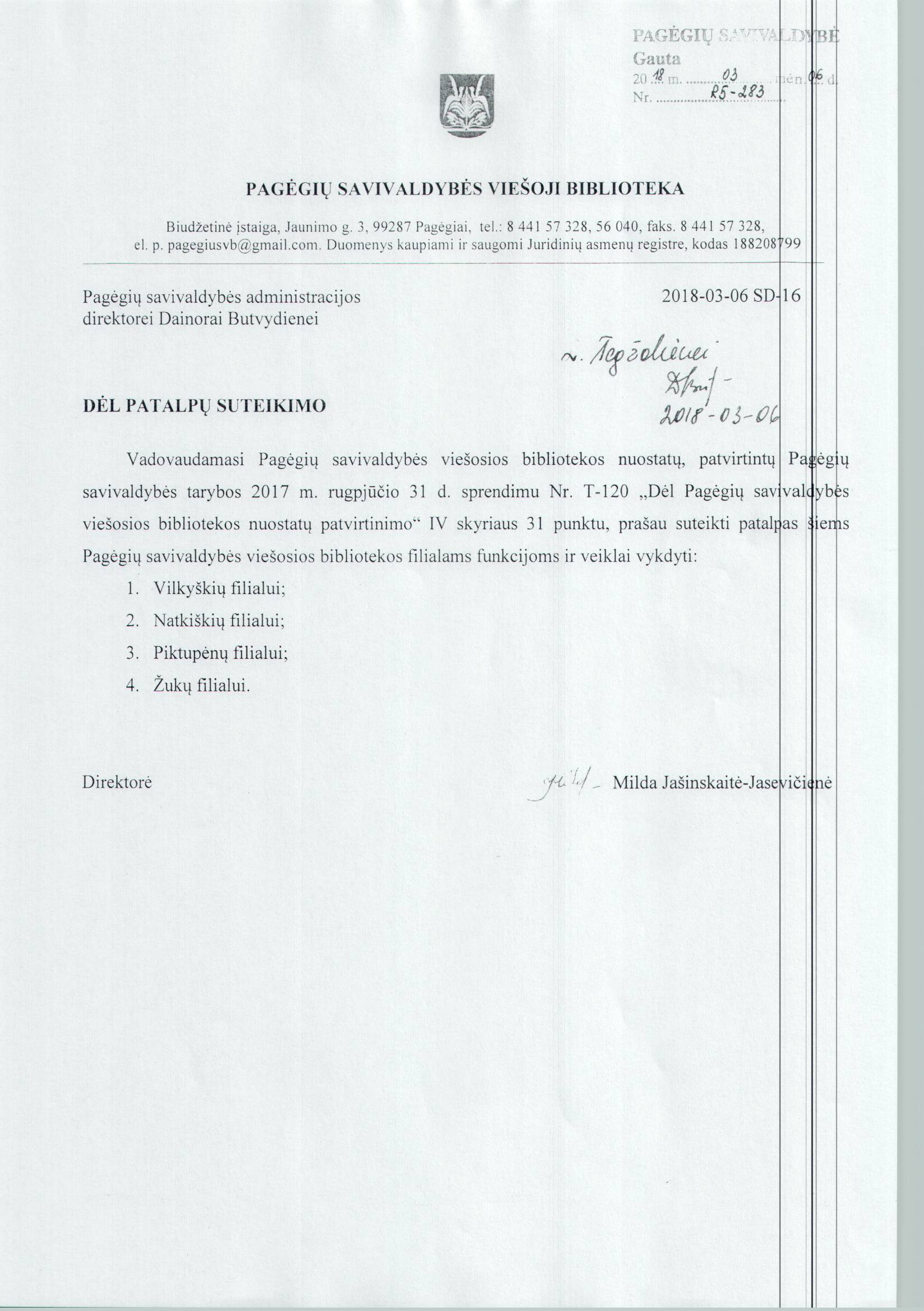 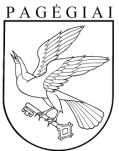 Pagėgių savivaldybės tarybasprendimasdėl PATALPŲ SUTEIKIMO NEATLYGINTINAI VALDYTI IR NAUDOTI PAGAL PANAUDOS SUTARTĮ pagėgių savivaldybės viešajai bibliotekai2018 m. kovo 13  d. Nr. T1-31 Pagėgiai